Mount Florida Primary School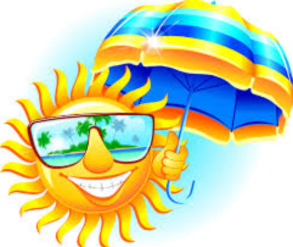 Events Diary for June 2015Friday 5th June:  National Dance Final at Emirates Arena.  Good Luck to our performers in Generation 27!!!Friday 12th June:  Dress As You Please.  Bring something for the FayreSummer Fair:  Saturday 13th June 11am-2.00pmMonday 15th June: Sports Day at Lesser Hampden if dry  Tuesday 16th June:  Sports Day at Lesser Hampden or as a last resort at Toryglen Regional Football Centre if wet.Thursday 18th June:  Reports and class lists to be issued to parents Thursday 18th June:  Nursery graduation ceremony at 11 amThursday 18th June:  P7 Leaving Night at Bellahouston Ski CentreFriday 19th June: Summer Celebration of Learning at 1.30pm in Clincarthill Parish ChurchMonday 22nd June:  Whole school trip to Finlaystone Country ParkWednesday 24th June:  School closes at 1pmWednesday 13th August:  School re opens at 9.00am**Please remember to check your child’s hair regularly for head lice**Finally, I would like to take this opportunity to thank all parents/carers for their continued help and support throughout this school session.   We have had an extremely busy, productive and rewarding session with many highlights that I am sure the children will remember for a very long time.  I look forward to welcoming the children back to school in August along with all our new Primary 1 pupils.I wish you all a very happy and sunny summer break!Carole NeilHead Teacher